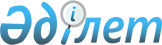 "Қазақалтын тау-кен металлургиялық концерні" ашық акционерлік қоғамының "Қазатомөнеркәсіп" ұлттық атом компаниясы" жабық акционерлік қоғамы алдындағы берешегін өтеу бойынша ұсыныстар әзірлеу жөніндегі жұмыс тобын құру туралы
					
			Күшін жойған
			
			
		
					Қазақстан Республикасы Премьер-Министрінің Өкімі 2003 жылғы 6 наурыз N 30-ө. Күші жойылды - ҚР Үкіметінің 2007.05.31. N 442 қаулысымен.



      1. "Қазақалтын тау-кен металлургиялық концерні" ашық акционерлік қоғамының "Қазатомөнеркәсіп" ұлттық атом компаниясы" жабық акционерлік қоғамы алдындағы берешегін өтеу бойынша ұсыныстар әзірлеу мақсатында мынадай құрамда жұмыс тобы құрылсын:

Қабашев                  - Қазақстан Республикасының Индустрия



Мақсат Рақымжанұлы         және сауда министрлігі Технологиялық



                           даму департаментінің директоры,



                           жетекші

Анарқұлов                - Қазақстан Республикасы



Марат Әбдешұлы             Премьер-Министрінің Кеңсесі Өндірістік



                           сала және инфрақұрылым бөлімінің



                           өнеркәсіп секторының меңгерушісі

Смағұлов                 - Қазақстан Республикасы Қаржы 



Болат Советұлы             министрлігінің Дәрменсіз



                           борышкерлермен жұмыс жөніндегі



                           комитеті төрағасының орынбасары

Ыдырысов                 - Қазақстан Республикасы Экономика және



Марат Мәкейұлы             бюджеттік жоспарлау министрлігінің



                           Салалық саясат және бағдарламалар



                           департаменті салааралық үйлестіру



                           басқармасының бастығы

Қасымова                 - Қазақстан Республикасының Индустрия



Әсия Салғарақызы           және сауда министрлігі химия



                           өндірістері және сирек металдар



                           басқармасының бастығы

Тәкелеков                - Қазақстан Республикасының Энергетика



Кәрім Кәрімқұлұлы          және минералдық ресурстар министрлігі



                           атом өнеркәсібі бөлімінің бастығы

Фишер                    - Қазақстан Республикасы Қаржы



Ирина Яковлевна            министрлігінің Мемлекеттік мүлік және



                           жекешелендіру комитеті мемлекеттің



                           қатысуы бар мемлекеттік емес



                           тұлғалармен жұмыс жөніндегі



                           басқармасының бас маманы

Балғожина                - "Қазатомөнеркәсіп" ұлттық атом



Мархаба Мұхаметқалиқызы    компаниясы" жабық акционерлік қоғамы



                           Заң департаментінің директоры (келісім



                           бойынша)

Кеулімжаева              - "Қазақстан Халық Банкі" ашық



Ғалия Қуатханқызы          акционерлік қоғамы Корпорациялармен



                           жұмыс жөніндегі N 2 департаментінің



                           директоры (келісім бойынша)




      2. Жұмыс тобы Қазақстан Республикасының Үкіметіне 2003 жылғы 20 наурызға дейін "Қазақалтын тау-кен металлургиялық концерні" ашық акционерлік қоғамының "Қазатомөнеркәсіп" ұлттық атом компаниясы" жабық акционерлік қоғамы алдындағы берешегін өтеу бойынша ұсыныстар енгізсін.

      

Премьер-Министр


					© 2012. Қазақстан Республикасы Әділет министрлігінің «Қазақстан Республикасының Заңнама және құқықтық ақпарат институты» ШЖҚ РМК
				